Name:  I would like to be appointed to the CT Folk Board of Directors for a term of three years.Please provide a brief summary of your background and experience (and/or any other relevant interests you would like to highlight), particularly as it relates to music, social justice and/or environmental interests. I believe I would contribute to the efforts of the Board in the following way(s). (Please highlight any skills or other attributes that you would bring to CT Folk.)Address:Cell Phone #:                                      Other phone (optional):                                      Email address: Signature: _____________________________________________      Date: __________________[An electronic signature is acceptable.]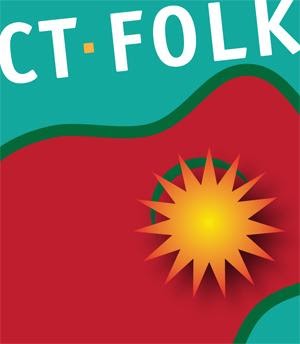              Request for appointment to            CT FOLK’s Board Of Directors    Please email this completed Request for Appointment
    to Amy Myers at amy@ctfolk.org. An 
    (optional) resume can also be attached to this email.